Педагогическое кредо              "Делая для другого, учись для себя"  - мой профессиональный принцип.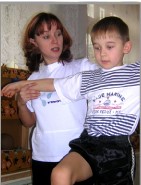         Следуя  этому принципу, осуществляю непрерывность саморазвития, включающее постоянное обогащение научными знаниями, педагогическими умениями, совершенствуя тем самым свою личность, достигая педагогического мастерства. 	Мир вокруг  нас постоянно усложняется. Сегодня уже недостаточно однажды получить образование и работать по специальности. Чтобы сохранить свой уровень компетентности, необходимо всё время чему – либо учиться, заниматься самообразованием. 	 Только начав учиться, узнаёшь о собственном несовершенстве. Познав своё несовершенство, можно заняться собой. Эта потребность проникает во все сферы моей жизни – профессиональную, семейную, общественную, личную. 	Какими же профессиональными качествами должен обладать педагог? - Уметь видеть перспективу работы, четко определять цели и задачи своей деятельности. - Владеть современными методиками воспитательной работы с детьми. - Стремиться  к достижению высокого качества воспитания и обучения детей. - Создавать рациональную предметно - пространственную развивающую среду. - Находиться в постоянном творческом поиске. - Апробировать и внедрять новые педагогические технологии. - Охотно делиться с коллегами инновационными находками. - Быть внимательным и доброжелательным к детям. - Заботиться о сохранении и укреплении здоровья детей, активно участвовать в программе оздоровления. - Объективно оценивать свою работу, работу коллег. 	 Начав обучать, узнаешь, что такое трудности, но, познав эти трудности, можно себя укрепить. Стараться ставить  в основу своей деятельности - гуманизм как утверждение норм уважения к человеческой личности; - открытость; - самоценность каждого возраста как полноту реализации возможностей ребёнка; - индивидуализацию образования; - создание  благоприятных условий для развития ребёнка. 	 Каждый день, общаясь с детьми, видишь их глаза, широко распахнутые миру, которые ждут от тебя нового, интересного. 	 Работая с детьми, необходимо следовать принципу «от сердца – к сердцу»: делиться с детьми своими знаниями, чтобы каждый день для малыша стал открытием неизвестного.